المعلومات الشخصية / Personal information :المؤهلات الأكاديمية / Academic Qualifications  :المؤهلات  أو الدورات الاحترافية/ Professional Qualification: البحوث العلمية أو أوراق عمل منشورة ومجالاتها/ Research Published or Project Paper المشاريع البحثية/ Research Projects : الخبرات الأكاديمية وسجل التوظيف الأكاديمي/ Service records / Academic experiences : العضويات المهنية/ Professional Membership: الأعمال الاستشارية/ Consultancy Works: الجوائز الأكاديمية/ Academic Award: الإشراف على الأطروحات العلمية ومشاريع الدراسات العليا (الماجستير والدكتوراه)  . Supervision of (Post graduates) (PhD and Master degrees) theses and Projects:البحوث العلمية/ Research topic: الندوات والمؤتمرات ورش عمل أكاديمية/Official Forums, seminars and Conferences  : اللقب العلمي:أستاذ مشارك بقسم الادب والنقد صورة شخصية.Academic title:Associate professorPhotoالاسم:أحمد علي محمد عبد العاطي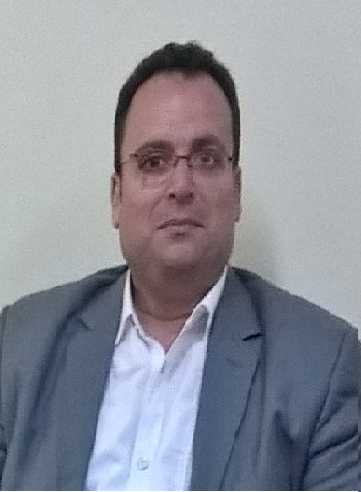 Name:Ahmed Ali Mohammed Abdel Atyالجنسية:مصريNationality:Egyptianاللغات (التي يجيدها):الانجليزيةLanguages:Englishالرقم الجوال:01068294686تليفون البيت:020553493824البريد الإلكتروني:Ahmed.abdelaty@mediu.myعنوان البريد:الأسدية – مركز أبو حماد – الشرقية - مصراسم المؤهل.المؤسسة المُصدرة لهالدولةتاريخ الإصدارQualification TitleIssued by (institute’s name)The countryDate1- دكتوراة في النقد والبلاغة - بتقدير امتياز مع مرتبة الشرف الاولى  - 2005    1 - Ph.D. in cash and Rhetoric - cum laude with honors –
2005
        2-   ماجستير في البلاغة العربية بتقدير جيد جدا - 1998   2  - Master of Arts in Arabic Rhetoric a very good grade --1,998                 3-  ليسانس آداب – لغة عربية بتقدير عام جيد – 1993     3 - Bachelor of Arts - Arabic appreciated good --1,993                          4-  دبلوم عام في التربية-كلية التربية -جامعة الزقازيق4 - Diploma in General Education - Faculty of               Education - Zagazig University    - 2010                                                             الكلية  :  الاداب- جامعة الزقازيق - فرع بنهاCollege: Arts - Zagazig University - Banha Branch                              الكلية  :  الاداب- جامعة الزقازيق - فرع بنهاCollege: Arts - Zagazig University - Banha Branch                              الكلية  :  الاداب- جامعة الزقازيق - فرع بنهاCollege: Arts - Zagazig University - Banha Branch                              جامعة الزقازيق – كلية التربية  Faculty of               Education - Zagazig University    - 2010                                               جمهورية مصر العربيةEgypt2005199819932010اسم المؤهل (الدورة).المؤسسة المُصدرة لهالدولةتاريخ الإصدارQualification TitleIssued by (institute’s name)The countryDateدبلوم عام في التربية-كلية التربية -جامعة الزقازيق1- Diploma in General Educationشهادة الرخصة الدولية في الحاسب الآلي  2 - ICDL International Computer    2011جامعة الزقازيق – كلية التربية  Faculty of               Education - Zagazig University    - 2010                                       مؤسسة اليونسكو      UNESCOمصر Egypt2010201020112011رقماسم البحث.المجال العلمي.تاريخ الإنجازالجهة/ الدولة.NoResearch TopicThe Scientific fieldDateInstitute/country1-2-الاتجاه الجمالي في الشعر الفاطمي في مصر  ( رسالة دكتوراة )Aesthetic trend in Poetry in Fatimid Egypt (PhD Thesis)عناصر الايقاع في كتاب تحرير التحبير لابن أبي الأصبع المصري (رسالة ماجستير )Elements of rhythm in editing a book by Ibn Abi al osba al Masri (Master)Research Moroccan rhetoric - a trend towards the identity of the textResearch in the field of Arabic rhetoricResearch the art of repetition in the poetry of Zafer Haddad Alexandrian(In the field of poetry and criticism)Search the artistic image in the poetry of Tamim bin Mu'izz al - Fatimi(Research in the field of poetry and criticism)Research the characteristics of aesthetic tendency in the rhetoric of Ibn Abi Egyptian finger(Research in the field of rhetoric)Research in the field of literary criticism (aesthetic formation towards the reading of poetic textالأدب والنقد الأدبيLiterature and Literary Criticismالبلاغة العربية Arabic Rhetoric20112011199820142014201420142016الكلية  :  الاداب- جامعة الزقازيق - فرع بنهاCollege: Arts - Zagazig University - Banha Branch                              مصرEgyptEgypt - Under Publishingاسم المشروعمجال المشروعمكان المشروعتاريخ بداية ونهاية المشروعتاريخ بداية ونهاية المشروعاسم المُنتج (المُخرجات) للمشروع.فئة (المُنتج) والمخرجات.اسم المشروعمجال المشروعمكان المشروعالبدايةالنهاية.اسم المُنتج (المُخرجات) للمشروع.فئة (المُنتج) والمخرجات.TitleSubject/Fieldplace of researchstart & end datestart & end dateproduct nameproduct categoryTitleSubject/Fieldplace of researchendstartproduct nameproduct categoryالمُسمى الوظيفياسم الجهة.عنوان الجهةعدد سنوات الخدمةبداية الخدمةنهاية الخدمة (الاستقالة)Designationname of organizationAddress of the organizationNo. of service yearsEmployment dateresignation dateمعلم   خبير ثانويTeaching in secondary schools in Egyptأستاذ مشارك بكلية اللغاتAssociate professor College of Languages ​التربية والتعليمMinistry of Education in Egyptجامعة المدينة Al-Madinah International Universityجامعة المدينة Al-Madinah International University مصر  - Egyptماليزيا-   Malaysia20 عاما -  20 yearsما يقارب عشر سنوات10 years 26/12/19981/10/201030/9/2010مستمر في العمل حتى الآنA work in progress so farمسمى  العضوية.رقم العضوية.اسم الجهة.تاريخ بداية العضويةتاريخ نهاية العضويةMembership Namemembership noOrganizationStartedEnd.عضو في نقابة المعلمينMember of the Teachers Associationاستاذ مشارك بكلية اللغات بجامعة المدينة- أدب ونقد وعضو في لجنة الترقيات بجامعة المدينة العالمية9886898868Assistant Professor, College of Languages ​Teachers Association26/12/199826/12/19981/10/201003/2020حتى الآنSo farمسمى  الاستشارة.مجال الاستشارة.اسم الجهة.تاريخ البدايةتاريخ النهاية Consultancy titleConsultancy fieldOrganizationStartedEnd.اسم الجائزة.فئة الجائزةالجهة المُقدمة للجائزةدولة الجائزةتاريخ الحصول على الجائزةaward namecategoryawarding institutionawarding countryyear receivedعنوان البحث (المشروع)اسم الطالبالمستوى اسم المؤسسة التعليميةالدولةTheses/project TitleStudent NameLevel The countryالاتجاه الجمالي في شعر المعلقاتنعيم عبد الرازق الخطاب ماجستيرجامعة المدينة العالميةماليزياأساليب الخطاب والاقناع في نثر ابن زيدونعزيز ليدياماجستيرجامعة المدينة العالميةماليزياصورة المجتمع في  مقامات الحريريحامد القرنيماجستيرجامعة المدينة العالميةماليزياالأنا والاخر في شعر محمد الفهد العيسىعبد الله الأسمريماجستيرجامعة المدينة العالميةماليزياقصة حي بن يقظان دراسة ادبيةسعدى الزهرانيماجستيرجامعة المدينة العالميةماليزياالظواهر البديعية في كتاب الصناعتين للعسكريمسعد سيدونماجستيرجامعة المدينة العالميةماليزياالاتجاه الجمالي في شعر عبد العزيز المقالح – دراسة وصفية تحليليةمسعد سيدوندكتوراةجامعة المدينة العالميةماليزياالبنية الفنية للقصة الشاعرة في الأدب العربي المعاصر دراسة ونقدمصطفى عمار الششتاويماجستيرجامعة المدينة العالميةماليزياأوجه التشابه والاختلاف بين سور ( الطَّوَاسِين ) - (دراسة بلاغية تحليلية مقارنة)تامر إسماعيل محمد محمد حميديدكتوراةجامعة المدينة العالميةماليزياالشخصية في الشعر السعودي المعاصرجابر الرشيديدكتوراةجامعة المدينة العالميةماليزياأحوال يوم القيامة في القرآن الكريم ) دراسة بلاغية وصفية تحليلية )آدم عبده محمددكتوراةجامعة المدينة العالميةماليزيارقماسم البحث.المجال العلمي.تاريخ الإنجازالجهة/ الدولة.NoResearch TopicThe Scientific fieldDateInstitute/country1  البلاغة المغربية - اتجاه نحو هوية النصبحث في مجال البلاغة العربيةMoroccan rhetoric - a trend towards the identity of the text Research in the field of Arabic rhetoricالبلاغة العربيةArabic rhetoric4/6/2014مصرEgypt  فن التكرار في شعر ظافر الحداد السكندريThe art of repetition in the poetry of Zafer Haddad Alexandrianالشعر والنقدPoetry and criticism2015-12-02مجلة مجمع بجامعة المدينة العالمية Majmae magazine at the University of Medina International   الصورة الفنية في شعر تميم بن المعز الفاطمي The artistic picture in the poetry of Tamim ibn al-Mu'izz al-Fatimiالشعر والنقدPoetry and criticism2015-11-25 مجلة مجمع بجامعة المدينة العالمية Majmae magazine at the University of Medina International  خصائص النزعة الجمالية في بلاغة ابن ابي الاصبع المصريCharacteristics of aesthetic tendency in the rhetoric of Ibn Abi Egyptian fingerالبلاغة والنقدrhetoric and criticism2015-11-26 مجلة مجمع بجامعة المدينة العالمية Majmae magazine at the University of Medina Internationalعلوم البلاغة العربية وقيمتها للداعية ( ورقة بحثيةScience of Arabic rhetoric and its value to the advocate (research paper)البلاغة العربيةArabic rhetoric 28/3/2017الندوة العلمية – أساسيات تكوين الداعية المعاصر – بمقر الجامعة بالقاهرةThe scientific symposium - the basics of the composition of the contemporary preacher - at the university in Cairo( التشكيل الجمالي اتجاه نحو قراءة النص الشعري) (Aesthetic formation towards the reading of poetic text)النقد الأدبيLiterary criticismتحت النشرUnder Publishingاسم المؤتمر/المنتدى.مكان الانعقاد. الجهة المُنظمة. تاريخ الانعقاد.Forum/Conference titleForum/Conference PlaceOrganized byForum/Conference dateمؤتمر وندة علمية في جامعة المدينة بمقرها في مركز مصر القاهرة – مدينة نصر – مركز القاهرةجامعة المدينة العالمية2014ندوة شرح الجوانب الاجرائية لدليل الدراسات العليا القاهرة – مدينة نصر – مركز القاهرةجامعة المدينة العالمية2015ﺷﺮح اﻟﺠﻮاﻧﺐ اﻟﻤﻨﻬﺠﻴﺔ ﻟﺪﻟﻴﻞ اﻟﺪراﺳﺎت اﻟﻌﻠﻴﺎ اﻟﺠﺪﻳﺪالقاهرة – مدينة نصر – مركز القاهرةجامعة المدينة العالمية2015دﻓـﺎع ﻋﻦاﻟﺴﻨﺔ اﻟﻨﺒﻮﻳﺔﺿﺪ ﻣﻄﺎﻋﻦأﻋﺪاﺋﻬﺎالقاهرة – مدينة نصر – مركز القاهرةجامعة المدينة العالمية2015اﻟﺸﺮﻳﻌﺔ اﻹﺳﻼﻣﻴﺔ ﺑﻴﻦ اﻟﺘﺄﺛﻴﺮ واﻟﺘﺄﺛﺮالقاهرة – مدينة نصر – مركز القاهرةجامعة المدينة العالمية2015اﻟﻠﻐﺔ اﻟﻌﺮﺑﻴﺔ وﺗﺤﺪﻳﺎت اﻟﻌﻮﻟﻤﺔالقاهرة – مدينة نصر – مركز القاهرةجامعة المدينة العالمية2015ﻋﻠﻢ ﻣﻘـﺎرﻧﺔ اﻷدﻳﺎن أﻫﻤﻴﺘﻪ واﻟﺤﺎﺟﺔ إﻟﻴﻪالقاهرة – مدينة نصر – مركز القاهرةجامعة المدينة العالمية2015ﺣﺎﺟﺔ اﻟﻤﻔﺴﺮ واﻟﻤﺤﺪث واﻟﻔﻘﻴﻪ إﻟﻰ ﻋﻠﻢ اﻷدﻳﺎنالقاهرة – مدينة نصر – مركز القاهرةجامعة المدينة العالمية2015ندوة بعنوان شرح الجوانب المنهجية لدليل الدراسات العليا الجديدمركز مصرجامعة المدينة العالمية2-8-2015ندوة شهر رمضان آداب وأحكاممركز مصرجامعة المدينة العالمية5-6-2016إلقاء محاضرة عن الخطة البحثية التكوين – المعوقات والمأمولمركز مصر جامعة المدينة العالمية5-6-2016ندوة عن الحج مركز مصرجامعة المدينة العالمية2016ندوة أساسيات تكوين الداعية المعاصرمركز مصرجامعة المدينة العالمية2017ندوة "صناعة الوعي"مركز مصرجامعة المدينة العالمية2017ندوة "الإجازة الصيفية والقراءة"مركز مصرجامعة المدينة العالمية2017ندوة "العام الهجري الجديد"مركز مصرجامعة المدينة العالمية2017ندوة "نحو تربية أمثل في عصر الفضائيات"مركز مصرجامعة المدينة العالمية2017ندوة "الأقصى .. إلى أين"مركز مصرجامعة المدينة العالمية2018ندوة "صور من الإعجاز في سورة يوسف"مركز مصرجامعة المدينة العالمية2018ندوة "تحقيق المخطوطات"مركز مصرجامعة المدينة العالمية2018ورشة عمل عن مهارات استخدام والتعامل مع مجلات مفتوحةماليزياجامعة المدينة العالمية2019ندوة "ما لا يسع الباحث جهله من علوم السنة"مركز مصرجامعة المدينة العالمية2019ورشة العمل الخاصّة بمعايير التّرقيات الأكاديمية في الجامعة.مركز ماليزيا – عن بعد جماعة المدينة العالمية 2020